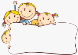 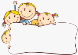 Đọc bài sau:Dựa vào nội dung bài đọc hãy khoanh vào chữ cái trước câu trả lời đúng: 1. Bài văn trên tả sự vật nào là chính ?a. Khe đá.			b. Dòng suối.		c. Đàn bướm.2. Dòng suối có đặc điểm gì?a. Thích chạy nhảy.b. Mỏng manh, trong veo.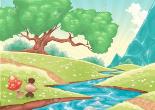 c. Rất hay cười.3. Từ nào trong bài tả âm thanh của tiếng suối?a. khúc khích	b. nhí nhảnh		c. róc ráchd. tung tăng	e. réo rắt4. Tiếng suối chảy trong bài được so sánh với gì?a. Tiếng đàn. b. Tiếng gió thổi.	c. Câu hát, tiếng cười5. Trong bài, những từ nào dưới đây đã được dùng để tả dòng suối? Em hãy gạch chân những từ đó.khúc khích, nhí nhảnh, rì rào, mỏng manh, róc rách, dập dờn, vấn vít, sóng sánh, lóng lánh, ăm ắp, tung tăng.6. Vì sao tác giả gọi dòng suối là “suối vui”?………………………………………………………………………………………………………………………………………………………………………………………………………………………………………………………………………………………………………………7. Nối từng từ ở cột trái với nghĩa thích hợp ở cột phải:8. Điền từ thích hợp vào chỗ trống trong đoạn văn sau:Phía sau làng tôi có một con sông (1) ………. qua. Mùa hè, sông đỏ lựng (2) ………. với những con lũ dâng đầy. Mùa thu, mùa đông, những (3) ………. nổi lên, dân làng tôi thường ra xới đất, tỉa đỗ, tra ngô, kịp gieo trồng một vụ trước khi những (4) ………. năm sau kịp đổ về.(Băng Sơn)(bãi cát, con lũ, phù sa, chảy)	Những từ nào viết sai chính tả?a. b.		Đặt câu câu hỏi cho bộ phận được in đậm trong các câu sau:a.	Ai cũng thích đi nghỉ mát ở Nha Trang vì đây là một trong những vịnh biển đẹp nhất thế giới................................................................................................................. b. Nước suối lóng lánh vì có ánh sáng mặt trời phản chiếu........................................................................................................................................       Xếp các từ ngữ sau vào nhóm thích hợp: bờ  biển,  bãi  biển, cửa biển, đáy biển, mưa biển,  bão  biển,  lốc  biển,  cá  biển,  cua  biển,  hải  âu.Các bộ phận của biển: ……………………………………………………………...Sinh vật sống ở biển: …………………………………………………………….....Thời tiết ở biển: …………………………………………………………………….	Điền các từ ngữ thích hợp vào chỗ trống để tạo thành câu hoàn chỉnh:a. Tàu thuyền không đi lại được ở đoạn sông này vì …………………………….......b. Khi có bão, tàu thuyền không được ra khơi vì …………………………………....        Chọn từ ngữ thích hợp trong ngoặc đơn điền vào chỗ trống để có đoạn văn tả biển:	Cảnh ………. (1) buổi sáng thật là đẹp!	Sóng biển ………. (2) nối đuôi nhau chạy vào bờ ………. (3) đỏ rực đang từ từ nhô lên. Trên mặt biển ………. (4) đang rẽ sóng ra khơi đánh cá. Những chú ………. (5) sải rộng cánh bay. Bầu trời trong xanh. Phía chân trời, những ………. (6) đang bồng bềnh trôi.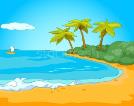 (nhấp nhô, biển, hải âu, Mặt trời, từng đoàn thuyền, đám mây)		Dựa vào bài Suối vui em hãy viết tiếp từ 2 đến 3 câu để có đoạn văn tả dòng suối:Suối là dòng nước chảy bắt nguồn từ các khe đá...................................................................................................................................................................................................................................................................................................................................................................................................................................................................................................................................................................................................................................................................................................................................................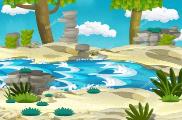 ĐÁP ÁN – TUẦN 25TIẾNG VIỆTBài 1:7. Nối a-2, b-3, c-18. (1) chảy, (2) phù sa, (3) bãi cát, (4) con lũBài 2:a. a2. chú chân		a5. trao liệng		a9. trở hàng		b.b1. yên tỉnh		b3. mệt mõi		b4. buồn bả		b5. số lẽ			b9. lỏng lẽoBài 3: a. Ai cũng thích đi nghỉ mát ở Nha Trang vì sao?b. Nước suối lóng lánh vì sao?Bài 4: a. Các bộ phận của biển: bờ biển, bãi biển, cửa biển, đáy biểnb. Sinh vật sống ở biển: cá biển, cua biển, hải âuc. Thời tiết ở biển: mưa biển, bão biển, lốc biểnBài 5: Gợi ýa. Tàu thuyền không đi lại được ở đoạn sông này vì ở đây có nhiều đá ngầmb. Khi có bão, tàu thuyền không được ra khơi vì rất nguy hiểm.Bài 6:	Cảnh biển (1) buổi sáng thật là đẹp!	Sóng biển nhấp nhô(2) nối đuôi nhau chạy vào bờ. Mặt trời (3) đỏ rực đang từ từ nhô lên. Trên mặt biển, từng đoàn thuyền (4) đang rẽ sóng ra khơi đánh cá. Những chú hải âu (5) sải rộng cánh bay. Bầu trời trong xanh. Phía chân trời, những đám mây (6) đang bồng bềnh trôi.Bài 7: Gợi ý	1. Suối là dòng nước chảy bắt nguồn từ các khe đá. Thoạt tiên chỉ là cái lạch nhỏ, mỏng manh, trong veo. Rồi nước khơi mạch tìm ra, chảy thành dòng suối vui tươi, nhí nhảnh.	2. Suối là dòng nước chảy bắt nguồn từ các khe đá. Tiếng suối róc rách, khúc khích nghe như câu hát, tiếng cười. Suối tinh nghịch, đáng yêu như một đứa trẻ nhỏ.	3. Suối là dòng nước chảy bắt nguồn từ các khe đá. Rồi suối chảy dài,uốn lượn quanh rừng thông. Nước suối trong vắt có thể nhìn thấy rõ từng viên đá cuội nằm dưới đáy. Suối chảy róc rách đêm ngày tạo ra âm thanh thật vui tai. Hai bên bờ suối là hàng cây xanh tốt, ngả bóng soi mình xuống dòng nước trong xanhTẬP ĐỌC - SƠN TINH, THỦY TINH - TUẦN 25Phần 1: Dựa vào nội dung câu chuyện em hãy khoanh vào chữ cái trước câu trả lời đúng.Phần 2: Em hãy hoàn thành sơ đồ tư duy sau nhé!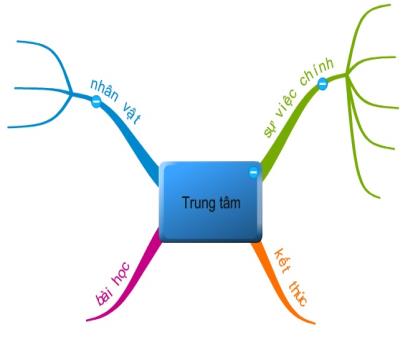 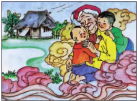 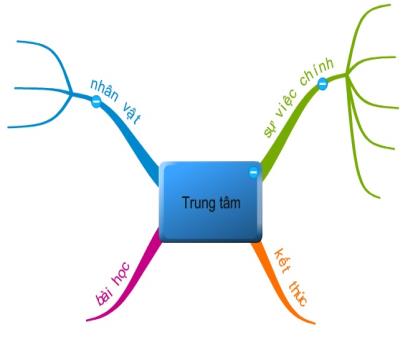 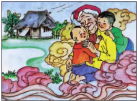 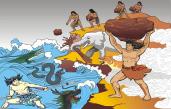 Họ và tên:……………………………Lớp:  2…BÀI TẬP CUỐI TUẦN–TUẦN 25Thứ…… ngày … tháng… năm 20…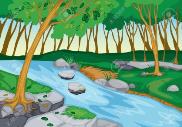 a. Suối1. Vùng nước mặn rộng lớn trên bề mặt trái đất.b. Kênh2. Dòng nước chảy tự nhiên ở đồi núi bắt nguồn từ các khe đá.c. Biển3. Công trình đào, đắp để dẫn nước tưới tiêu cho đồng ruộng.a1. cha chúa4. chao liệnga7. trở vềa2. chú châna5. trao liệnga8. chở hànga3. tạm trúa6. trao đổia9. trở hàngb1. yên tỉnhb4. buồn bảb7. bé ngãb2. chăm chỉb5. số lẽb8. thỉnh thoảngb3. mệt mõib6. số chẵnb9. lỏng lẽoCâu123456Đáp ánbca,ccKhúc khích, nhí nhảnh, mỏng manh, róc rách, vấn vít, sóng sánh, lóng lánh, ăm ắp, tung tăngVì suối rất hay cười. Vừa đi vừa cười, vừa chạy vừa cười, cả lúc nhảy cũng cười... Suối hồn nhiên, tinh nghịch như đứa trẻ đáng yêu1. Người con gái của vua Hùng Vương tên là gì?4. Câu chuyện Sơn Tinh luôn đánh thắng Thủy Tinh nói a. Mị Châu                      b. Mị Nươnglên điều gì có thật?c. Sơn Tinh                     d. Thủy Tinha. Sơn Tinh rất tài giỏi. 2. Những ai đến cầu hôn Mị Nương?b. Vua Hùng Vương rất công bằng. a. Sơn Tinh, Thạch Sanhc. Nhân dân ta chống lũ lụt rất kiên cường.  b. Thủy Tinh, Lý Thông d. Mị Nương rất xinh đẹp.c. Sơn Tinh, Thủy Tinh5. Nội dung, ý nghĩa của truyện Sơn Tinh Thủy Tinh là gì?d. Sơn Tinh, Thủy Tinh, Thạch Sanh, Lý Thônga. Kể về truyền thuyết kén rể của ông cha ta từ thời Hùng Vương3. Hùng Vương phân xử việc hai vị thần cùng cầu hôn như thế nào?b. Giải thích hiện tượng lũ lụt và ước muốn chinh phục thiên nhiên của nhân dân ta. a. Ngày mai, ai mang lễ vật nhiều hơn đến thì được lấy Mị Nương.c. Cuộc chiến giữa hai chàng rể là Sơn Tinh và Thủy Tinh.d. Vua Hùng Vương có người con gái rất xinh đẹp tên là Mị b. Sơn Tinh ở trên núi nhiều của ngon vật lạ hơn, gả công chúa cho Sơn Tinh.Châu.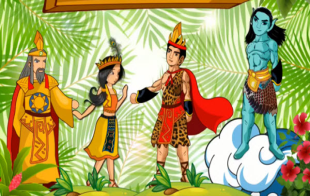 c. Thủy Tinh ở tận miền biển xa xôi nên vua gả cho Sơn Tinh.d. Ngày mai, ai đem lễ vật đến trước thì được lấy Mị Nương.